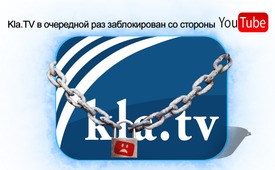 Kla.TV снова заблокирован со стороны Youtube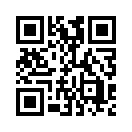 Зрителя Kla.TV увольняет начальство за несоблюдение требования носить маску. Kla.TV сообщил об этом и был заблокирован YouTube в течение 7 дней, так что за это время десятки тысяч абонентов остались "ни с чем". Оправдан ли этот шаг со стороны Youtubе, если Kla.TV заявляет о несогласии с требованием носить маски?
Что говорит исследование Лейпцигской университетской клиники о воздействии масок на здоровых людей, вы узнаете из этой передачи.YouTube снова закрыл Kla.TV 21.08.2020 на одну неделю! Kla.TV не мог загружать новые видео на YouTube. Видео "Следующий локдаун - уже решено? Второй свидетель сообщает..." www.kla.tv/17045] было удалено, поскольку, по мнению цензоров YouTube, он распространяет дезинформацию, противоречащую информации медиков о Covid-19, предоставленной Всемирной организацией здравоохранения (ВОЗ) или местными органами здравоохранения.

В этом видео, которое было удалено с YouTube, содержится свидетельское показание 64-летнего физиотерапевта о ее нынешнем профессиональном положении в доме престарелых и об увольнении в связи с обязательным ношением масок. 

Требование носить маску в связи с мерами против коронавируса в настоящее время играет немаловажную роль в общественном обсуждении. В связи с тем, что Kla.TV снова и снова пытается предоставить возможность высказаться тем, кто не согласен со средствам массовой информации, в конце передачи была упомянута листовка с четырьмя пунктами на тему обязательного ношения защитных масок. Это должно дать каждому возможность разобраться в этой теме самостоятельно.

Kla.TV предоставили текущее исследование Лейпцигской университетской больницы на тему обязательного ношения маски. Сообщение из их пресс-релиза от 20.07.2020:


Пресс-релиз от 20.07.2020
Текущее исследование в университетской больнице Лейпцига показывает: ношение защитного средства для рта и носа снижает способность переносить нагрузку у здоровых людей.
Лейпциг. "Наденьте маску" – ношение так называемого защитного средства для рта и носа   стало почти неотъемлемой частью повседневной жизни в связи с пандемией Covid. Многим людям также приходится носить маску во время физических нагрузок, например, на работе.
Как это влияет на жизнестойкость здоровых людей, впервые было научно доказано в Германии в университетской клинике Лейпцига (UKL) ... Данные показывают, что так называемая сердечно-лёгочная деятельность [= работоспособность сердца и лёгких] значительно снижается при использовании разных типов масок. Маски влияют на дыхание, особенно на объем и скорость выдыхаемого воздуха. Максимально возможное усилие на велоэргометре было значительно снижено. В метаболизме было зарегистрировано более быстрое закисление крови во время нагрузки.
Кроме того, участники систематически оценивали свои субъективные ощущения с помощью анкет. Здесь также было показано значительное ухудшение различных параметров физического состояния.

Ведущий:
Подробные результаты научного проекта опубликованы в журнале "Клинические исследования в кардиологии" (https://link.springer.com/article/10.1007/s00392-020-01704-y).
Пожалуйста, также обратите внимание на результаты исследования CDC по использованию масок для лица [ www.kla.tv/17044 ], а также на дополнительные ссылки.

С учетом таких результатов не следует ли поставить под сомнение действующее требование носить маски?

На протяжении многих лет Kla.TV заявляет о цензуре в интернете тех, кто критикует и неугоден. И если это продолжится, то и Kla.TV очень скоро может быть признан преступником? Как Kla.TV может оставаться на связи со своими зрителями перед лицом такой интернет-цензуры? 

Подайте сегодня заявку, чтобы подписаться на нашу бесплатную новостную рассылку. Потому что право на формирование свободного мнения и свобода убеждений все еще существует!
И вот как это работает: пройдите по ссылке www.kla.tv/abo. Вы также найдете ссылку в описании видео. 
Посоветуйте рассылку новостей Kla.TV своим друзьям, знакомым и родным. Распространяйте нашу программу на ваших каналах YouTube и в социальных сетях. 

Kla.TV - Ваш канал для новостей без цензуры, новости каждый день.от kee.Источники:1. Studie Leipzig: Das Tragen eines Mund-Nasen-Schutzes vermindert die körperliche Belastbarkeit von Gesunden( Pressemitteilung 20.07.2020)
https://www.uniklinikum-leipzig.de/presse/Seiten/Pressemitteilung_7089.aspx


2. Ein Überblick über die aktuelle Forschungslage bezüglich der Wirksamkeit von Gesichtsmasken( Englisch)
https://swprs.org/face-masks-evidence/


3. Studie TU München: Rückatmung von Kohlendioxid bei Verwendung von Operationsmasken als hygienischer Mundschutz an medizinischem Fachpersonal
https://mediatum.ub.tum.de/doc/602557/602557.pdf


4. Dr. Brosseau und Dr. Sietsema von der Universität Illinois in Chicago zur Wirksamkeit von Masken
https://www.cidrap.umn.edu/news-perspective/2020/04/commentary-masks-all-covid-19-not-based-sound-data


5. Cochrane-Forscher Dr. Tom Jefferson: Keine Verminderung grippaler Infekte durch Masken
https://www.medrxiv.org/content/10.1101/2020.03.30.20047217v1.full.pdf


6. Masken schützen nicht vor Viren
https://childrenshealthdefense.org/news/lockdown-lunacy-the-thinking-persons-guide/


7. Für Wirksamkeit von Masken keine wissenschaftlichen Belege
https://off-guardian.org/2020/06/06/coronavirus-fact-check-6-does-wearing-a-mask-do-anything/


8. Der Beweis: Es gibt keine Maskenpflicht!
Ein Exclusiv-Interview von ET Video & Content
https://www.youtube.com/watch?v=wbIQuPnDir8Может быть вас тоже интересует:---Kla.TV – Другие новости ... свободные – независимые – без цензуры ...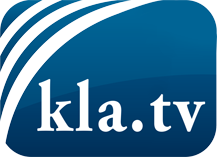 О чем СМИ не должны молчать ...Мало слышанное от народа, для народа...регулярные новости на www.kla.tv/ruОставайтесь с нами!Бесплатную рассылку новостей по электронной почте
Вы можете получить по ссылке www.kla.tv/abo-ruИнструкция по безопасности:Несогласные голоса, к сожалению, все снова подвергаются цензуре и подавлению. До тех пор, пока мы не будем сообщать в соответствии с интересами и идеологией системной прессы, мы всегда должны ожидать, что будут искать предлоги, чтобы заблокировать или навредить Kla.TV.Поэтому объединитесь сегодня в сеть независимо от интернета!
Нажмите здесь: www.kla.tv/vernetzung&lang=ruЛицензия:    Creative Commons License с указанием названия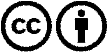 Распространение и переработка желательно с указанием названия! При этом материал не может быть представлен вне контекста. Учреждения, финансируемые за счет государственных средств, не могут пользоваться ими без консультации. Нарушения могут преследоваться по закону.